芙蓉小学2023-2024学年第一学期四年级数学备课组活动签到表 （第 4 次活动）备注：每次活动结束后，教研组长、备课组长及时收齐所有资料。四年级数学备课组活动记录备注：每次活动结束后，教研组长、备课组长及时收齐所有资料。主题模型意识模型意识模型意识模型意识模型意识内容乘法数量关系乘法数量关系主讲人叶婷叶婷时间2024.3.152024.3.15地点四（5）四（5）序号姓名到场签名到场签名到场签名备注1叶婷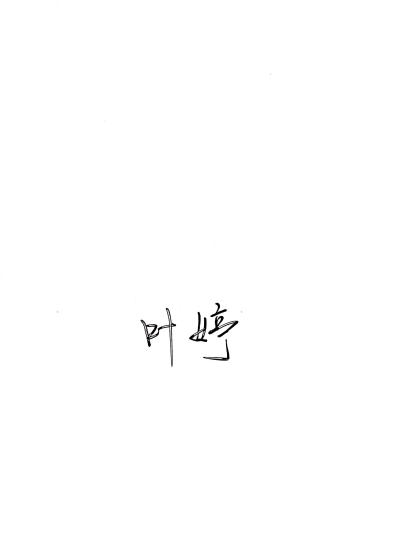 2孙小婷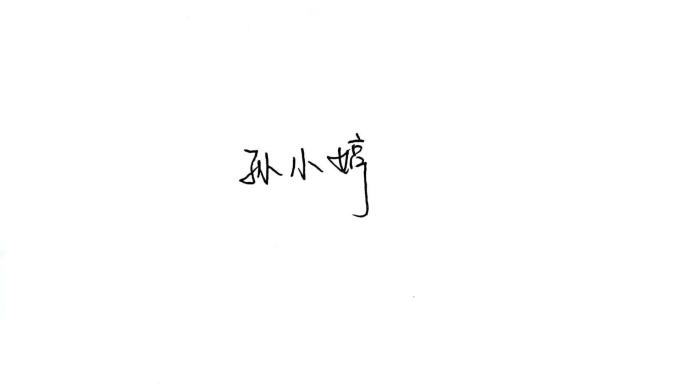 3陈艳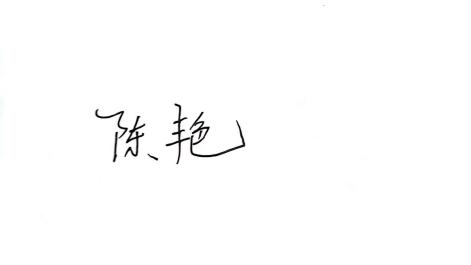 4567891011主    题模型意识模型意识模型意识内    容乘法数量关系主讲人叶婷时    间2024.3.15地  点四（5）参加人员陈艳、叶婷、孙小婷陈艳、叶婷、孙小婷陈艳、叶婷、孙小婷活动过程一、创设情境，感悟速度的含义。1.初步感悟速度的含义为了参加即将来到的运动会，同学们都在刻苦练习，比一比谁快谁慢？第一次比：时间相同，怎么比快慢？指出：时间相同，就比路程，路程越长跑得就快，路程越短跑得就慢。第二次比：路程相同，怎么比快慢？指出：路程相同，就比时间，时间越短跑得就快，时间越长跑得就慢。第三次比：路程和时间都不同，又怎么比？指出：时间和路程都不一样，根据刚刚比较的经验，只比路程行吗？只比时间呢？需要路程与时间配合在一起比是吧？怎么比呢？想一想，学习单一上写一写。问：结论是？说说怎么比得？指出：都是在比每分钟跑得米数。2.概括速度的含义师：跟数学家想得一样，用直条图表示出来。（路程长640米，路程短560米，8分钟、7分钟怎么表示？计算得到的80米在图上又怎么表示？）指出：像这样每分钟跑的米数，在数学上叫做速度。（板书：速度）指出：刚才，时间相同，比路程；路程相同，比时间；路程和时间都不相同，我们就比速度。三位同学的速度是？出示ppt：无论是8分钟还是1分钟，只要时间相同，就能直接比路程了。比1分钟跑得路程就是在比速度。速度就是比快慢的小尺子。3.理解速度单位PPT：苏炳添跑100米用了10秒；蜗牛大约用3小时爬了30米。问：速度分别是多少？列式。追问：都是10米，看来他们速度一样。是吗？指出：蜗牛每小时爬10米，苏炳添每秒跑10米。速度有时是每小时的米数，有时是每秒钟的米数；有时又是每分钟的米数。追问：那什么是速度呢？你能用1句话来概括吗？指出：速度表示单位时间的路程。问：既然速度表示单位时间的路程，速度单位只写米合适吗？速度的单位怎么写？（板书写法：10米/秒    10米/时  ）  板书读法：米每秒      米每时    明确：速度的单位就表示路程除以时间得到的结果。 “/”表示“除以 ”。  二、沟通联系，抽象乘法数量关系问：刚开始，同学们每分钟跑80米，写成80米/分。怎样算出来的吗？指出：米数除以分钟数。速度与路程有关，也与时间有关。追问：那他们之间有着怎样的关系呢？1.概括数量关系启发：路程、速度和时间之间有怎样的关系？指出：路程=速度×时间。（板书）师：这就是今天要学的乘法数量关系（板书课题：乘法数量关系）师：还可以写成：速度＝路程÷时间，时间＝路程÷速度。（板书）乘法与除法密切相关。2.练一练要求：先说一说数量关系，再列式计算。出示问题：1.声音在空气中传播的速度是340米/秒，5秒可传播多少米？2.小华家到学校的路程是910米。他用13分钟从家走到学校，平均速度是多少米/分？3.一辆汽车以85千米/时的速度从甲地开往乙地，甲乙两地相距850千米，这辆汽车一共要行多少小时？指出：只要知道乘法关系中的两个量，就能求第三个量。三、练习应用，丰富内涵外延。1.变化速度单位出示：游隼的俯冲速度约6千米/分；赛车的速度一般是300千米/时。问：速度单位不同，怎么比？指出：结合图来看。一段表示6千米/分，1小时有60分，就有这样的60份，算式：6×60＝360（千米/时）。游隼的俯冲速度可以6千米/分，也可以360千米/时，那如果以米/秒为单位有是多少呢？指出：结合图来看。这段表示每分钟6千米，1分钟有60秒，要把这段平均分成60份，算式：6000÷60＝100（米/秒）。想象一般情况下，游隼1秒俯冲多少米？快不快？轰炸机模仿游隼的外形设计。（播放视频）（播放游隼捕食的画面）思考：6千米/分，360千米/时，100米/秒，这些都表示游隼的俯冲速度，怎么长得不一样啊？指出：单位时间不一样，所以样子不一样，但都是游隼的速度。2.感悟对应关系问题：与游隼速度一样快的“复兴号”列车在铁轨上行驶，根据给出的时间，选择速度，来解决问题吗？计算复兴号行驶9秒，2小时，5分钟行驶的路程，选怎样的速度？指出：根据不同的时间选择对应速度来计算。4.联系生活应用思考：生活中处处有速度，借助数量关系计算出行的时间。体会：有时要联系实际进行合理的调整。四、回顾梳理，建构乘法模型。1.回顾：今天，有什么收获呢？指出：学习乘法数量关系，接着在比快慢的过程当中认识了速度不同的样子，我们还在练习中学会了应用。2.建模：借助几何直观建构乘法数量关系模型。如果把这一段看作每秒的路程，有几秒，就有这样的几段，总长度就是路程，如果表示每分钟的路程呢？有几分钟，就有这样的几段。每小时？总长度就是路程。这一段我们就可以把它看作速度，有几段就有这样的几个单位时间。这幅图就表示路程、速度、时间的故事。那想一想还可以表示怎样的故事呢？如果我把这一单看作每班的人数，有几个班就有这样的几段总长度就是总人数。问：想想看还可以讲怎样的故事？指出：其实你们讲的故事这一段都表示每份数，有几段就是份数，那么总长度就是总数，讲的是总数，每份数，份数的故事，其实它们都是乘法数量关系。学习数学就是要用联系的眼光来观察思考！五、作业设计以“每份数×份数＝总数”的乘法数量关系为模型，编一道实际问题，再把所编的问题改成用除法数量关系解决的问题。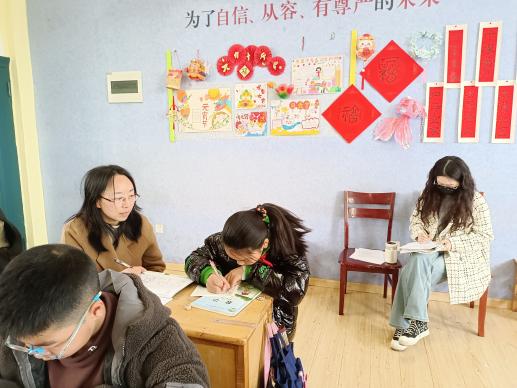 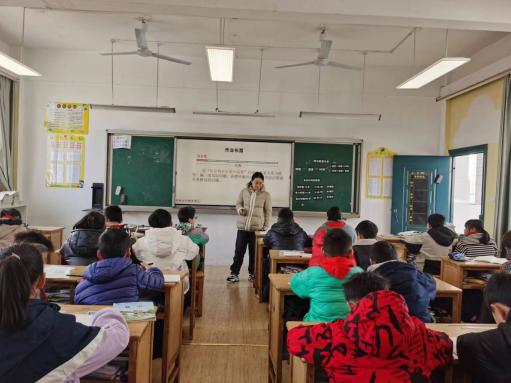 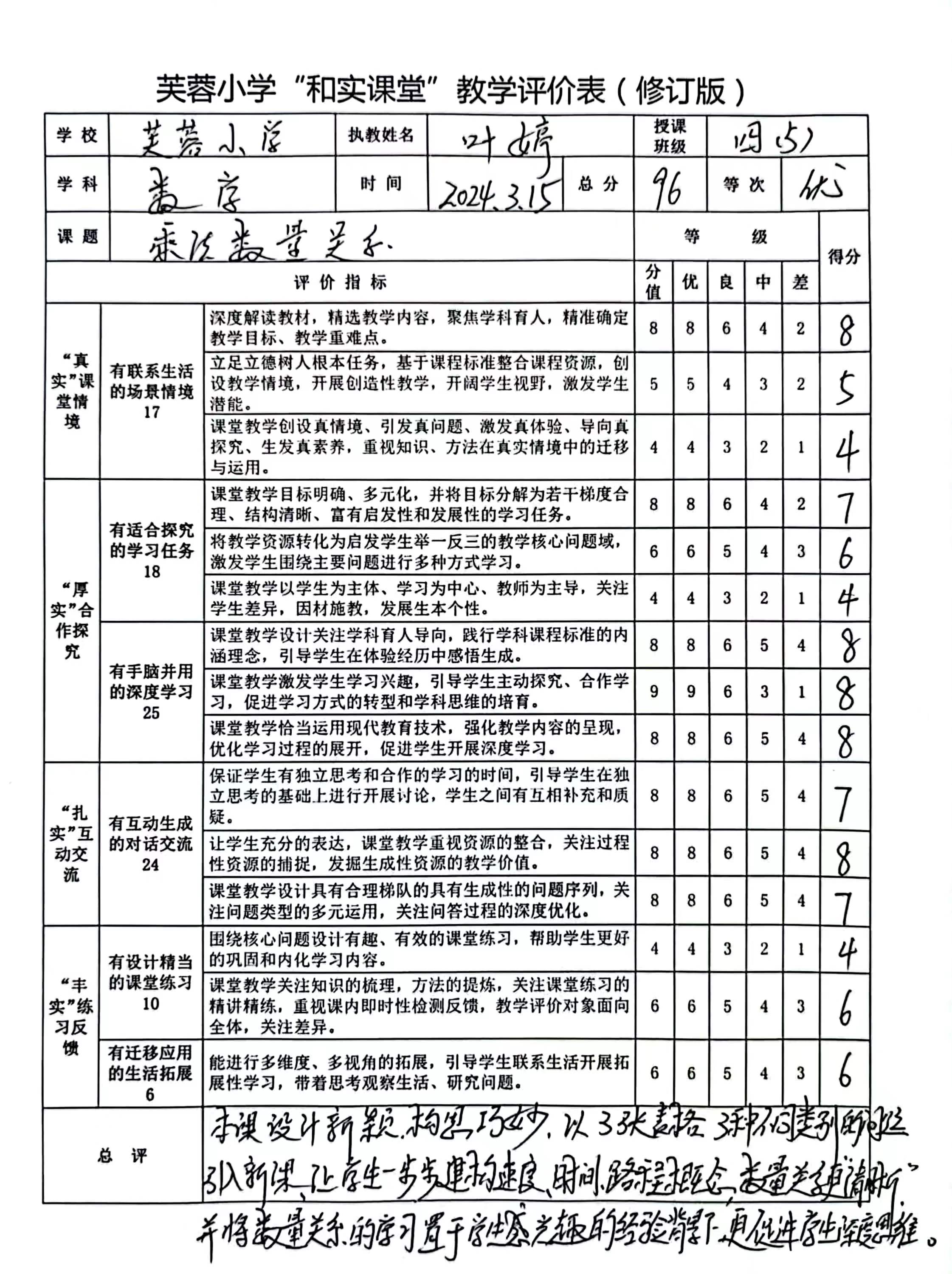 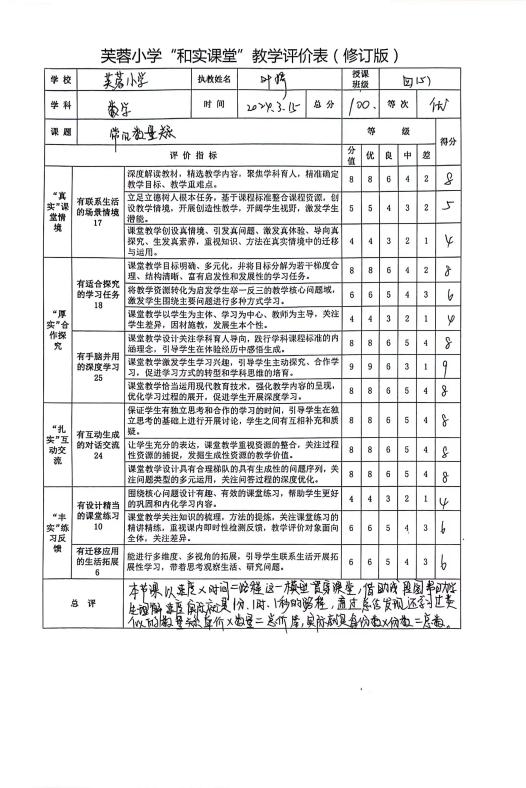 一、创设情境，感悟速度的含义。1.初步感悟速度的含义为了参加即将来到的运动会，同学们都在刻苦练习，比一比谁快谁慢？第一次比：时间相同，怎么比快慢？指出：时间相同，就比路程，路程越长跑得就快，路程越短跑得就慢。第二次比：路程相同，怎么比快慢？指出：路程相同，就比时间，时间越短跑得就快，时间越长跑得就慢。第三次比：路程和时间都不同，又怎么比？指出：时间和路程都不一样，根据刚刚比较的经验，只比路程行吗？只比时间呢？需要路程与时间配合在一起比是吧？怎么比呢？想一想，学习单一上写一写。问：结论是？说说怎么比得？指出：都是在比每分钟跑得米数。2.概括速度的含义师：跟数学家想得一样，用直条图表示出来。（路程长640米，路程短560米，8分钟、7分钟怎么表示？计算得到的80米在图上又怎么表示？）指出：像这样每分钟跑的米数，在数学上叫做速度。（板书：速度）指出：刚才，时间相同，比路程；路程相同，比时间；路程和时间都不相同，我们就比速度。三位同学的速度是？出示ppt：无论是8分钟还是1分钟，只要时间相同，就能直接比路程了。比1分钟跑得路程就是在比速度。速度就是比快慢的小尺子。3.理解速度单位PPT：苏炳添跑100米用了10秒；蜗牛大约用3小时爬了30米。问：速度分别是多少？列式。追问：都是10米，看来他们速度一样。是吗？指出：蜗牛每小时爬10米，苏炳添每秒跑10米。速度有时是每小时的米数，有时是每秒钟的米数；有时又是每分钟的米数。追问：那什么是速度呢？你能用1句话来概括吗？指出：速度表示单位时间的路程。问：既然速度表示单位时间的路程，速度单位只写米合适吗？速度的单位怎么写？（板书写法：10米/秒    10米/时  ）  板书读法：米每秒      米每时    明确：速度的单位就表示路程除以时间得到的结果。 “/”表示“除以 ”。  二、沟通联系，抽象乘法数量关系问：刚开始，同学们每分钟跑80米，写成80米/分。怎样算出来的吗？指出：米数除以分钟数。速度与路程有关，也与时间有关。追问：那他们之间有着怎样的关系呢？1.概括数量关系启发：路程、速度和时间之间有怎样的关系？指出：路程=速度×时间。（板书）师：这就是今天要学的乘法数量关系（板书课题：乘法数量关系）师：还可以写成：速度＝路程÷时间，时间＝路程÷速度。（板书）乘法与除法密切相关。2.练一练要求：先说一说数量关系，再列式计算。出示问题：1.声音在空气中传播的速度是340米/秒，5秒可传播多少米？2.小华家到学校的路程是910米。他用13分钟从家走到学校，平均速度是多少米/分？3.一辆汽车以85千米/时的速度从甲地开往乙地，甲乙两地相距850千米，这辆汽车一共要行多少小时？指出：只要知道乘法关系中的两个量，就能求第三个量。三、练习应用，丰富内涵外延。1.变化速度单位出示：游隼的俯冲速度约6千米/分；赛车的速度一般是300千米/时。问：速度单位不同，怎么比？指出：结合图来看。一段表示6千米/分，1小时有60分，就有这样的60份，算式：6×60＝360（千米/时）。游隼的俯冲速度可以6千米/分，也可以360千米/时，那如果以米/秒为单位有是多少呢？指出：结合图来看。这段表示每分钟6千米，1分钟有60秒，要把这段平均分成60份，算式：6000÷60＝100（米/秒）。想象一般情况下，游隼1秒俯冲多少米？快不快？轰炸机模仿游隼的外形设计。（播放视频）（播放游隼捕食的画面）思考：6千米/分，360千米/时，100米/秒，这些都表示游隼的俯冲速度，怎么长得不一样啊？指出：单位时间不一样，所以样子不一样，但都是游隼的速度。2.感悟对应关系问题：与游隼速度一样快的“复兴号”列车在铁轨上行驶，根据给出的时间，选择速度，来解决问题吗？计算复兴号行驶9秒，2小时，5分钟行驶的路程，选怎样的速度？指出：根据不同的时间选择对应速度来计算。4.联系生活应用思考：生活中处处有速度，借助数量关系计算出行的时间。体会：有时要联系实际进行合理的调整。四、回顾梳理，建构乘法模型。1.回顾：今天，有什么收获呢？指出：学习乘法数量关系，接着在比快慢的过程当中认识了速度不同的样子，我们还在练习中学会了应用。2.建模：借助几何直观建构乘法数量关系模型。如果把这一段看作每秒的路程，有几秒，就有这样的几段，总长度就是路程，如果表示每分钟的路程呢？有几分钟，就有这样的几段。每小时？总长度就是路程。这一段我们就可以把它看作速度，有几段就有这样的几个单位时间。这幅图就表示路程、速度、时间的故事。那想一想还可以表示怎样的故事呢？如果我把这一单看作每班的人数，有几个班就有这样的几段总长度就是总人数。问：想想看还可以讲怎样的故事？指出：其实你们讲的故事这一段都表示每份数，有几段就是份数，那么总长度就是总数，讲的是总数，每份数，份数的故事，其实它们都是乘法数量关系。学习数学就是要用联系的眼光来观察思考！五、作业设计以“每份数×份数＝总数”的乘法数量关系为模型，编一道实际问题，再把所编的问题改成用除法数量关系解决的问题。一、创设情境，感悟速度的含义。1.初步感悟速度的含义为了参加即将来到的运动会，同学们都在刻苦练习，比一比谁快谁慢？第一次比：时间相同，怎么比快慢？指出：时间相同，就比路程，路程越长跑得就快，路程越短跑得就慢。第二次比：路程相同，怎么比快慢？指出：路程相同，就比时间，时间越短跑得就快，时间越长跑得就慢。第三次比：路程和时间都不同，又怎么比？指出：时间和路程都不一样，根据刚刚比较的经验，只比路程行吗？只比时间呢？需要路程与时间配合在一起比是吧？怎么比呢？想一想，学习单一上写一写。问：结论是？说说怎么比得？指出：都是在比每分钟跑得米数。2.概括速度的含义师：跟数学家想得一样，用直条图表示出来。（路程长640米，路程短560米，8分钟、7分钟怎么表示？计算得到的80米在图上又怎么表示？）指出：像这样每分钟跑的米数，在数学上叫做速度。（板书：速度）指出：刚才，时间相同，比路程；路程相同，比时间；路程和时间都不相同，我们就比速度。三位同学的速度是？出示ppt：无论是8分钟还是1分钟，只要时间相同，就能直接比路程了。比1分钟跑得路程就是在比速度。速度就是比快慢的小尺子。3.理解速度单位PPT：苏炳添跑100米用了10秒；蜗牛大约用3小时爬了30米。问：速度分别是多少？列式。追问：都是10米，看来他们速度一样。是吗？指出：蜗牛每小时爬10米，苏炳添每秒跑10米。速度有时是每小时的米数，有时是每秒钟的米数；有时又是每分钟的米数。追问：那什么是速度呢？你能用1句话来概括吗？指出：速度表示单位时间的路程。问：既然速度表示单位时间的路程，速度单位只写米合适吗？速度的单位怎么写？（板书写法：10米/秒    10米/时  ）  板书读法：米每秒      米每时    明确：速度的单位就表示路程除以时间得到的结果。 “/”表示“除以 ”。  二、沟通联系，抽象乘法数量关系问：刚开始，同学们每分钟跑80米，写成80米/分。怎样算出来的吗？指出：米数除以分钟数。速度与路程有关，也与时间有关。追问：那他们之间有着怎样的关系呢？1.概括数量关系启发：路程、速度和时间之间有怎样的关系？指出：路程=速度×时间。（板书）师：这就是今天要学的乘法数量关系（板书课题：乘法数量关系）师：还可以写成：速度＝路程÷时间，时间＝路程÷速度。（板书）乘法与除法密切相关。2.练一练要求：先说一说数量关系，再列式计算。出示问题：1.声音在空气中传播的速度是340米/秒，5秒可传播多少米？2.小华家到学校的路程是910米。他用13分钟从家走到学校，平均速度是多少米/分？3.一辆汽车以85千米/时的速度从甲地开往乙地，甲乙两地相距850千米，这辆汽车一共要行多少小时？指出：只要知道乘法关系中的两个量，就能求第三个量。三、练习应用，丰富内涵外延。1.变化速度单位出示：游隼的俯冲速度约6千米/分；赛车的速度一般是300千米/时。问：速度单位不同，怎么比？指出：结合图来看。一段表示6千米/分，1小时有60分，就有这样的60份，算式：6×60＝360（千米/时）。游隼的俯冲速度可以6千米/分，也可以360千米/时，那如果以米/秒为单位有是多少呢？指出：结合图来看。这段表示每分钟6千米，1分钟有60秒，要把这段平均分成60份，算式：6000÷60＝100（米/秒）。想象一般情况下，游隼1秒俯冲多少米？快不快？轰炸机模仿游隼的外形设计。（播放视频）（播放游隼捕食的画面）思考：6千米/分，360千米/时，100米/秒，这些都表示游隼的俯冲速度，怎么长得不一样啊？指出：单位时间不一样，所以样子不一样，但都是游隼的速度。2.感悟对应关系问题：与游隼速度一样快的“复兴号”列车在铁轨上行驶，根据给出的时间，选择速度，来解决问题吗？计算复兴号行驶9秒，2小时，5分钟行驶的路程，选怎样的速度？指出：根据不同的时间选择对应速度来计算。4.联系生活应用思考：生活中处处有速度，借助数量关系计算出行的时间。体会：有时要联系实际进行合理的调整。四、回顾梳理，建构乘法模型。1.回顾：今天，有什么收获呢？指出：学习乘法数量关系，接着在比快慢的过程当中认识了速度不同的样子，我们还在练习中学会了应用。2.建模：借助几何直观建构乘法数量关系模型。如果把这一段看作每秒的路程，有几秒，就有这样的几段，总长度就是路程，如果表示每分钟的路程呢？有几分钟，就有这样的几段。每小时？总长度就是路程。这一段我们就可以把它看作速度，有几段就有这样的几个单位时间。这幅图就表示路程、速度、时间的故事。那想一想还可以表示怎样的故事呢？如果我把这一单看作每班的人数，有几个班就有这样的几段总长度就是总人数。问：想想看还可以讲怎样的故事？指出：其实你们讲的故事这一段都表示每份数，有几段就是份数，那么总长度就是总数，讲的是总数，每份数，份数的故事，其实它们都是乘法数量关系。学习数学就是要用联系的眼光来观察思考！五、作业设计以“每份数×份数＝总数”的乘法数量关系为模型，编一道实际问题，再把所编的问题改成用除法数量关系解决的问题。